             Bestandsbehandlung                               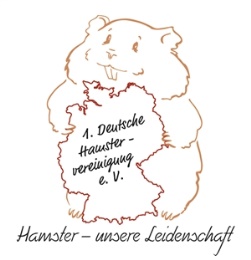 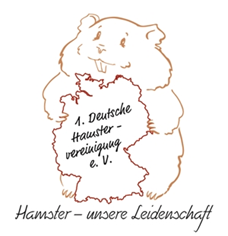 DatumDiagnose /GrundBehandlungNotiz